Hesse Rural Health Our MissionHesse is dedicated to providing and facilitating access to best practice health, aged and community-based services that strive for rural wellbeing.Our ValuesInclusiveness – Welcoming EveryoneIntegrity – Accountable, Transparent PracticeExcellence – Committed to Being the Best We CanCreativity – Leading into the FuturePerson Centred – Finding What’s Important to the Individual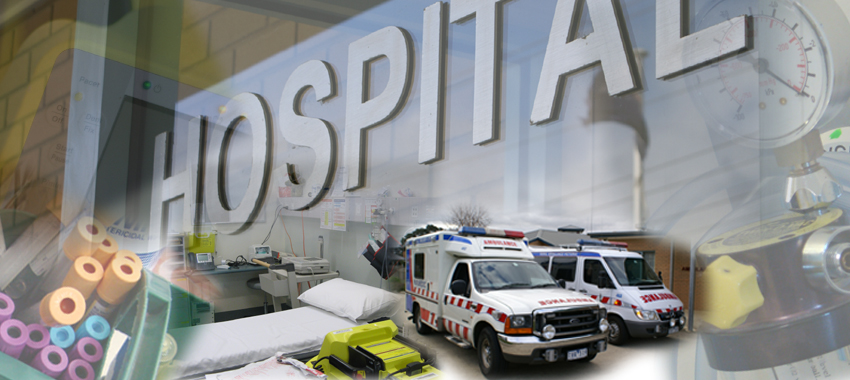 About Hesse Rural Health Hesse Rural Health (Hesse) is a small rural health service (SRHS) and a key integrated rural health care provider located within the three local government areas of Surf Coast, Colac Otway and Golden Plains. The organisation provides a broad range of services which include: Aged Residential including Dementia Specific Care, Sub-Acute Hospital, Urgent Care, Community Health, Health Promotion, District Nursing, Allied Health, Palliative Care, Home Care Packages, Social Support Programs, Facilitated Play Groups and Occasional Child Care. Services operate from sites at Winchelsea, Beeac, Rokewood and Bannockburn. Hesse provides a community based, multi-disciplinary team approach to the identified health needs of the population and aims to promote the wellbeing of the rural community it serves.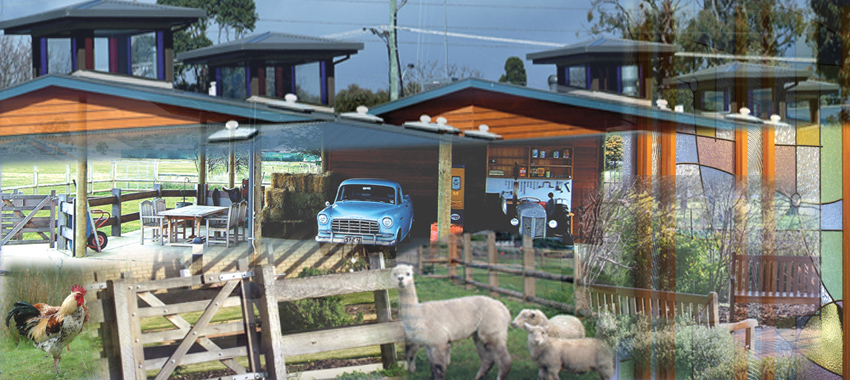 For more information about the health service please visit their website https://www.hesseruralhealth.net.au/To access their annual report and strategic plan click on:About Us and then click on Publications & MediaOrganisational Structure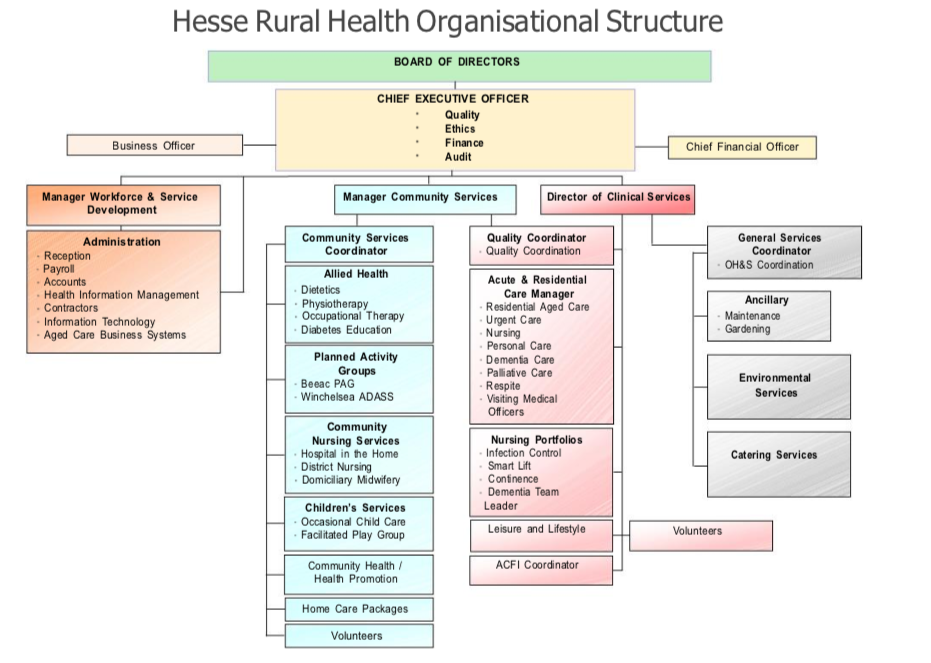 The role – Director of Clinical ServicesPosition SummaryThe Director Clinical Services (DCS) has direct operational responsibility for clinical services provided in Acute, Residential Aged Care, Urgent Care and Palliative Care. The position is accountable for all professional and clinical matters as well as ensuring best practice service delivery. The DCS is an active member of the Executive team and provides effective stakeholder engagement and leadership across the organisation. The role works closely with all other members of the Executive to implement established strategic directions and achieve overall effective and efficient integrated service delivery. The role is pivotal to the development of a compassionate organisational culture that espouses Hesse’s values of Inclusiveness, Person Centeredness, Integrity, Excellence and Creativity.Key Selection CriteriaMandatory RequirementsKSC 1. Current Registration as a Registered Division 1 Nurse with the Australian Health Practitioner Regulation Agency (AHPRA)KSC 2. Relevant tertiary / post graduate qualifications in health service management or advanced clinical practiceKSC 3. Contemporary knowledge and experience in a senior management or executive role in a hospital or residential aged care settingKSC 4. Demonstrated understanding and experience of clinical governance and application of quality systems that meet externally applied standards such as NSQHS, ACQS or other as relevant KSC 5. A leadership style that is values driven with a proven ability to develop strong, effective relationships and partnerships with key stakeholdersKSC 6. Demonstrated understanding and application of change management processesKSC 7. A commitment to consumer centred models of care connecting community and wellbeingKSC 8. Strategic business leadership skills which includes demonstrated experience in project planning and delivery of intended outcomes  KSC 9. The ability to manage human capital and physical resources within a financial and economic framework KSC 10. Current Victorian Driver’s Licence RemunerationThe role is full time with an accrued ADO each 4 weeks.Remuneration is in line with Victorian Public Sector Nurses and Midwives Enterprise Agreement, and includes a fully supported vehicle and the opportunity to salary package.How to ApplyApplications should include a: Covering Letter that includes a response to the Key Selection Criteria Current CV Completed Application Form (available on the Health Recruitment Specialist (HRS) website  Applications can be lodged online, via the HRS website or by email at hrsa@hrsa.com.auApplications Close:  11 August, 2019Further InformationJo LowdayDirectorHealth Recruitment Specialists0400 158 157